Установка Бюджет-СмартСкачать архив со страницы сайта http://mfur.ru/inform-technology/budget_web/ по ссылке Актуальная версия дистрибутива программного комплекса "Бюджет-Смарт".Далее распаковать архив: Правой кнопкой мыши - > Извлечь в текущую папку. 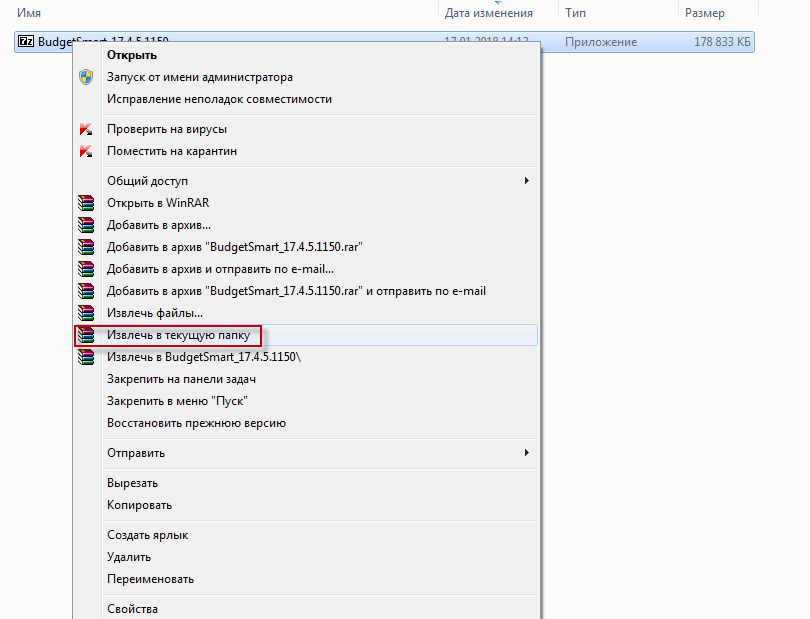 В текущей папке у вас появится папка Setup. Заходите в нее и запускаете файл Setup. 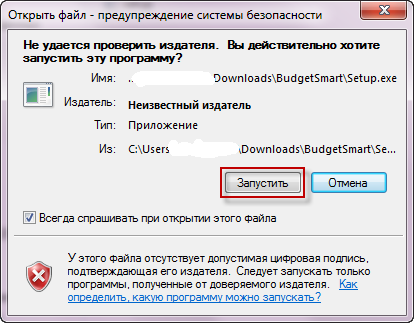 Далее не меняя никаких настроек нажимаете «Установить»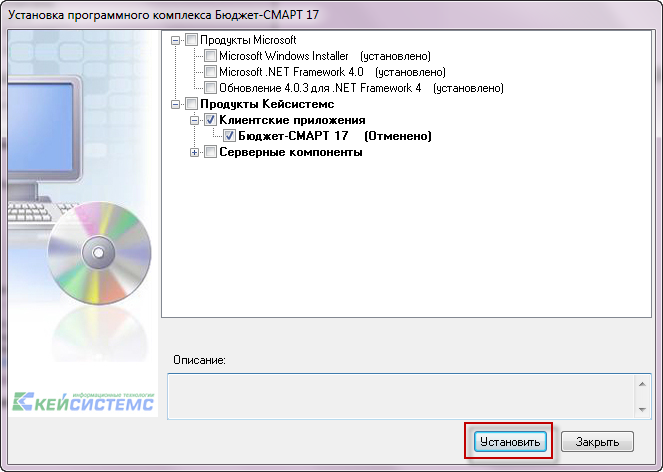 Нажимаем «Далее».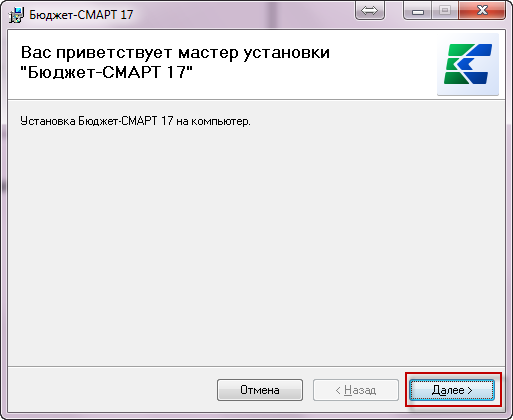 «Далее»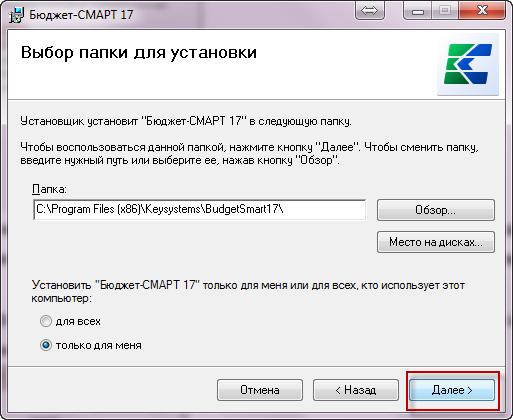 «Далее»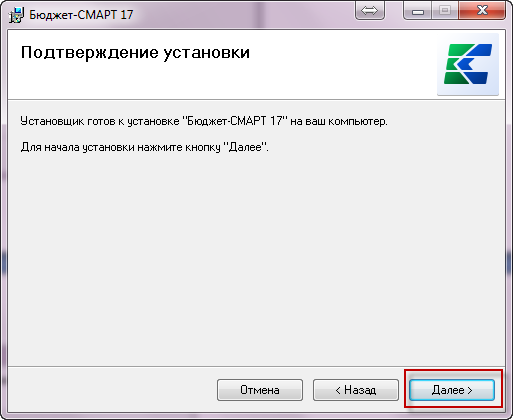 Подождите пока пройдет установка.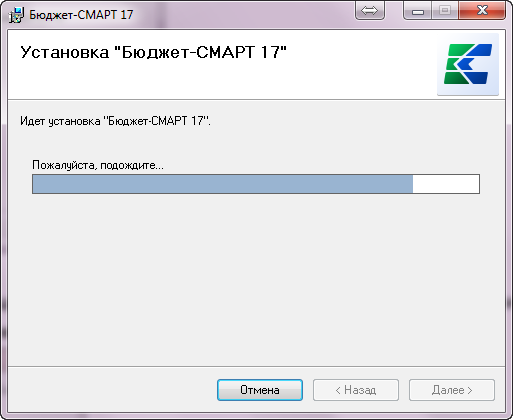 После успешной установки нажимаем «Закрыть».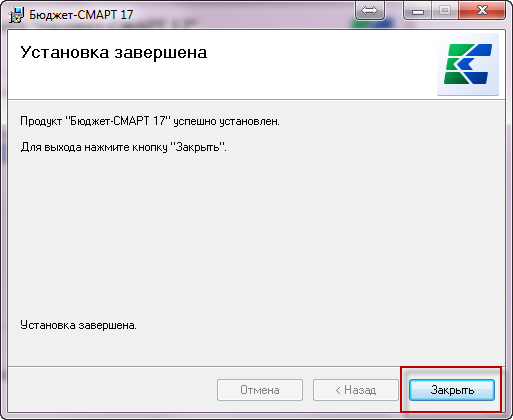 Первоначальное окно установки также закрываем.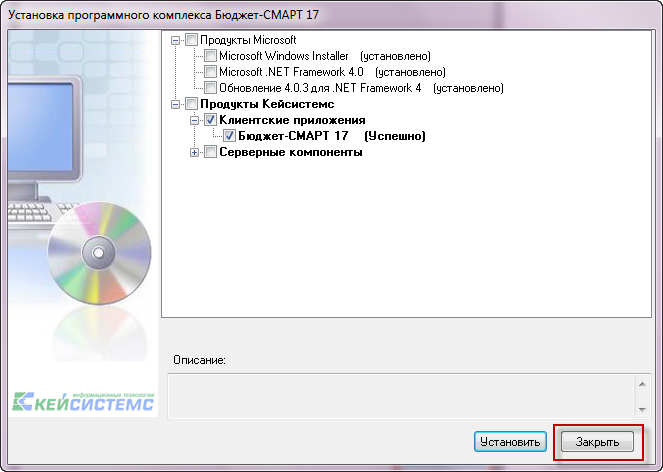 На рабочем столе появится ярлычок «Бюджет-Смарт». Запускаете программу с этого ярлыка.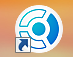 Запустится окно авторизации программы Бюджет. Нажимаете значок шестеренки в нижнем правом углу данного окна (параметры).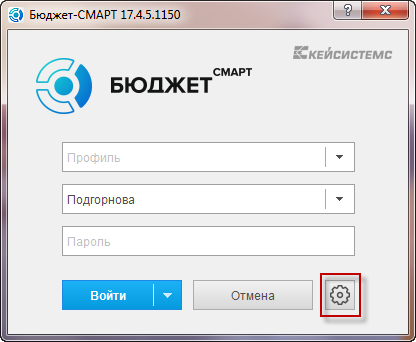  Далее на вкладке «Регистрация» указываете ваш логин, пароль. В поле Сервер: SmartSQL1\budget. В поле база: ufk2019.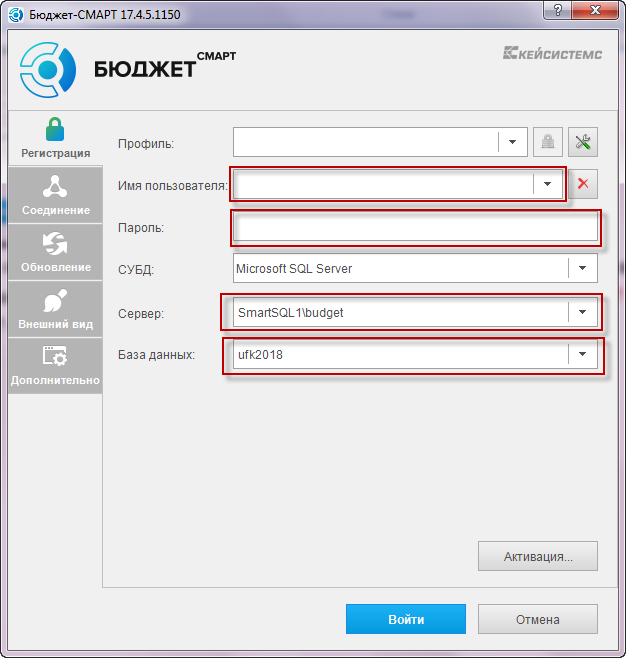 На вкладке «Соединение» указываете в поле Сервер приложений: «Да». В поле Сервер: http://smart.mfur.ru/smart2014/service.asmx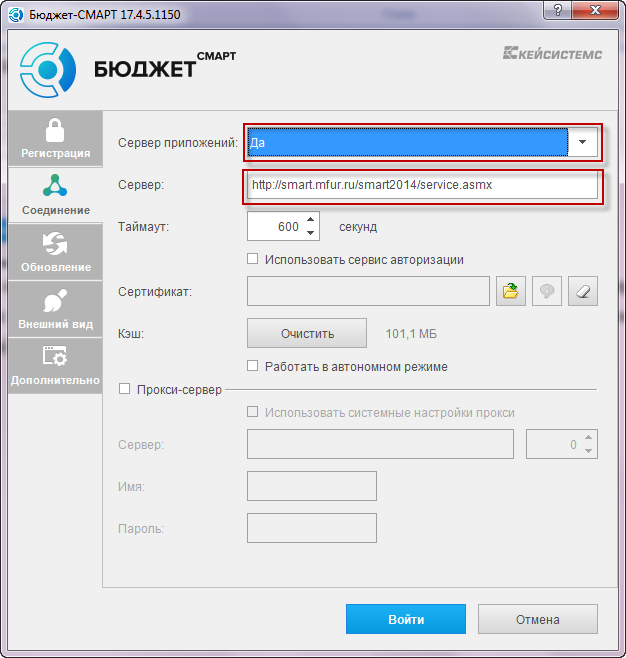 15.На вкладке «Обновление» указываете в поле «Источник обновления»: Веб-сервисВ поле «Сервер»: http://smart.mfur.ru/updateservice   Установить галочку «Автоматически проверять наличие обновлений на сервере».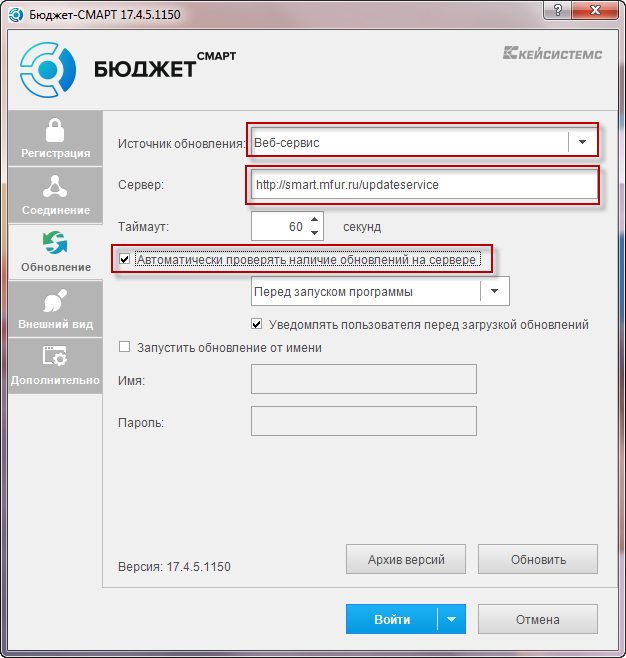 16. Нажмите кнопку «Войти».